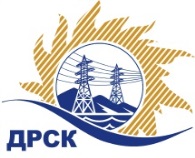 Акционерное Общество«Дальневосточная распределительная сетевая  компания»Протокол № 667/МТПиР -ВПзаседания закупочной комиссии по выбору победителя по открытому электронному запросу цен на право заключения договора на поставкуКонтрольные и специальные кабели и провода для нужд филиала АО «ДРСК» «Приморские электрические сети». закупка № 1224 раздел 2.2.2.  ГКПЗ 2016№ ООС – 31603836618ПРИСУТСТВОВАЛИ: члены постоянно действующей Закупочной комиссии АО «ДРСК»  2-го уровня.Форма голосования членов Закупочной комиссии: очно-заочная.ВОПРОСЫ, ВЫНОСИМЫЕ НА РАССМОТРЕНИЕ ЗАКУПОЧНОЙ КОМИССИИ: О  рассмотрении результатов оценки заявок Участников.Об отклонении заявки ООО "ТД "КАМА". Об отклонении заявки ООО "Электросистемы". О признании заявок соответствующими условиям запроса цен.Об итоговой ранжировке заявок.О выборе победителя запроса цен.РЕШИЛИ:По вопросу № 1Признать объем полученной информации достаточным для принятия решения.Утвердить окончательные цены предложений участниковПо вопросу № 2          Отклонить заявку Участника ООО "ТД "КАМА" (127006, г. Москва, улица Краснопролетарская, дом 7) от дальнейшего рассмотрения на основании п. 2.1. Приложения 1 к Документации о закупке.По вопросу № 3         Отклонить заявку Участника ООО "Электросистемы" (680000, г. Хабаровск, ул. Тургенева-34) от дальнейшего рассмотрения на основании п.2.3.1.4.  Документации о закупке.По вопросу № 4          Признать заявки ООО "Торговый Дом "УНКОМТЕХ" 117312, г. Москва, улица Вавилова, дом 13, строение 7, ООО "ПРОМТЕХЭНЕРГО" 680003, г. Хабаровск, ул. Морозова Павла Леонтьевича, д. 53 Б, ООО "Национальная энергетическая корпорация" 140180, г. Жуковский, ул. Гагарина, д.64А, ком. 1.6,1.7  удовлетворяющими по существу условиям запроса цен и принять их к дальнейшему рассмотрению. По вопросу № 5Утвердить итоговую ранжировку заявокПо вопросу № 6         Признать победителем запроса цен на поставку «Контрольные и специальные кабели и провода» для нужд филиала АО «ДРСК» «Приморские электрические сети» участника, занявшего первое место по степени предпочтительности для заказчика: ООО "Торговый Дом "УНКОМТЕХ" (117312, г. Москва, улица Вавилова, дом 13, строение 7) на условиях: стоимость предложения  682 000,00  руб. без учета НДС (804 760,00 руб. с учетом НДС). Срок поставки: с 01.08.2016 г. до 30.09.2016 г. Условия оплаты: в течение 60 календарных дней с момента получения продукции на склад.Гарантийный срок – не менее 6 месяцев со дня ввода в эксплуатацию.Предложение действительно:  до 20.09.2016 г.Победитель не является субъектом МСП.исполнитель Чуясова Е.Г.Тел. 397268город  Благовещенск«25» июля 2016 года№Наименование участника и его адресПредмет заявки на участие в запросе цен1ООО "Торговый Дом "УНКОМТЕХ" 117312, г. Москва, улица Вавилова, дом 13, строение 7Цена: 804 760,00 руб. с НДС(цена без НДС: 682 000,00 руб.)2ООО "ТД "КАМА" 127006, г. Москва,улица Краснопролетарская, дом 7Цена: 817 297,41 руб. с НДС(цена без НДС: 692 624,92 руб.)3ООО "ПРОМТЕХЭНЕРГО"680003, г. Хабаровск, ул. Морозова Павла Леонтьевича, д. 53 БЦена: 939 222,71 руб. с НДС(цена без НДС: 795 951,45 руб.)4ООО "Национальная энергетическая корпорация" 140180, г. Жуковский, ул. Гагарина, д.64А, ком. 1.6,1.7Цена: 1 989 998,61 руб. с НДС(цена без НДС: 1 686 439,50 руб.)5ООО "Электросистемы" 680000, г. Хабаровск, ул. Тургенева-34Цена: 1 200 000 000,00 руб. с НДС(цена без НДС: 1 016 949 152,54 руб.)Основания для отклоненияФ.И.О. экспертаУчастник не указал сроки поставки продукции, что не соответствует п. 2.1. Приложения 1 к Документации о закупке.Машкина О.П.Основания для отклоненияФ.И.О. экспертаУчастник документально не подтвердил ставку, сделанную на  Торговой площадке Системы www.b2b-energo.ru, что не соответствует  п.2.3.1.4.  Документации о закупке.Елисеева М.Г.Место в итоговой ранжировкеНаименование и адрес участникаЦена заявки на участие в закупке без НДС, руб.1 местоООО "Торговый Дом "УНКОМТЕХ" 117312, г. Москва, улица Вавилова, дом 13, строение 7682 000,00 2 местоООО "ПРОМТЕХЭНЕРГО"680003, г. Хабаровск, ул. Морозова Павла Леонтьевича, д. 53 Б795 951,45 3 местоООО "Национальная энергетическая корпорация" 140180, г. Жуковский, ул. Гагарина, д.64А, ком. 1.6,1.71 686 439,50 Ответственный секретарь Закупочной комиссии: Елисеева М.Г. _____________________________